ST. MICHAEL THE ARCHANGEL SCHOOL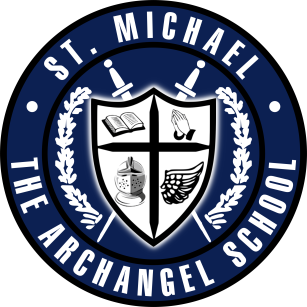 EXTENDED CARE*ELEMENTARY SCHOOL STUDENTS ONLY*The extended care program is only offered at the Elementary School location for grades Pre-K through 4th grade.  The morning care program is open from 7:30 a.m. - 8:15 a.m. and after school care is available from the child’s dismissal until 5:30 p.m.  All children are required to be registered before being admitted to the programs.  The application form below must be completed and returned on the first day of school. Once registered, a copy of your child’s 2022-2023 emergency card will be kept with the extended care facilitators.The yearly registration fee for each student is $20 and the hourly rate is $7.50 per child per hour calculated to the nearest 15 minute period. The annual registration fee and monthly fee will be invoiced through SIMPLE TUITION SOLUTIONS incidental billing. Morning care is held in the Kindergarten classroom and aftercare will be held in the Cafeteria and the Gym. Pick up from extended care prior to 4:00pm will be from the cafeteria and after 4:00pm pickup will be from the outside glass door entrance to the gym. All pickup locations will be clearly marked.   Please note that your child’s teacher requires a written notice that your child should be put into after school care or you must call the office before 3:00 p.m. to have him/her sent to after care that day.  Other than registration, advance notice is not required for the morning care program.  Attached, please find the Guidelines for After Care.If you have any questions or concerns, feel free to contact the Elementary School office staff at 610-965-4441.------------------------------------------------------------------------------------------------------------------------------ST. MICHAEL THE ARCHANGEL SCHOOLEXTENDED CARE2022-2023REGISTRATION FOR:  Please check all that apply.______MORNING CARE                            ________AFTER CAREFamily Last Name:	_________________________________________________Student Name(s):	 ____________________________    Grade(s): __________                                 	 ____________________________                     ___________                                 	_____________________________                   ___________